 Городской округ Ханты-Мансийск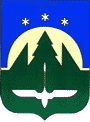         Ханты-Мансийского автономного округа – Югры                                                  ДЕПАРТАМЕНТ ГОРОДСКОГО ХОЗЯЙСТВААДМИНИСТРАЦИИ ГОРОДА ХАНТЫ-МАНСИЙСКАКалинина ул., д. 26, Ханты-Мансийск, Ханты-Мансийский автономный округ,Тюменская область, Россия, 628007Тел. (3467) 35-23-82 Факс (3467) 32-57-74Е-mail: dgh@admhmansy.ruОКПО 57421649, ОГРН 1028600514755, ИНН 8601016803, КПП 860101001________________________________________________________________________________________________ПРИКАЗ№103					   		                                         30.10.2019 годаОб установлении тарифана оказание услуг по размещению 1 кубического метра снежных масс с последующим плавлением В связи с обращением муниципального дорожно-эксплуатационного предприятия муниципального образования город Ханты-Мансийск,
в соответствии с Положением о Департаменте городского хозяйства Администрации города Ханты-Мансийска, утвержденного решением Думы города Ханты-Мансийска от 21.07.2011 № 71, решением Думы города Ханты-Мансийска от 02.09.2016 №854-V РД «О порядке принятия решений об установлении тарифов на услуги, предоставляемые муниципальными предприятиями и учреждениями,
и работы, выполняемые муниципальными предприятиями и учреждениями,
 на территории города Ханты-Мансийска», приказываю:1. Установить с 1 ноября 2019 года тариф на оказание услуг 
по размещению 1 кубического метра снежных масс с последующим плавлением 
с использованием снегоплавильной установки ОСА-21.38.50, оказываемых муниципальным дорожно-эксплуатационным предприятием муниципального образования город Ханты-Мансийск, согласно приложению к настоящему приказу. 2. Настоящий приказ опубликовать на официальном информационном портале органов местного самоуправления города Ханты-Мансийска, в сети Интернет. 3. Контроль за исполнением настоящего приказа оставляю за собой. Исполняющий обязанностизаместителя Главы города,директора Департамента     		                                                 Е.Ю.Калашников                   Приложение к приказу             Департамента городского                                                                                                                                                хозяйства Администрации города Ханты-Мансийскаот «30» октября 2019 №103Тариф на оказание услуг по размещению 1 кубического метра снежных масс 
с последующим плавлением с использованием снегоплавильной установки                 ОСА-21.38.50, оказываемых муниципальным дорожно-эксплуатационным предприятием муниципального образования город Ханты-Мансийск(для бюджетных учреждений, муниципальных предприятий и организаций финансируемых за счет бюджетных средств, ТСЖ, управляющих организаций, населения, работ выполняемых в рамках муниципального заказа)№ п/пНаименование услугиТариф                       (руб./м3  без НДС)Тариф                       (руб./м3  с НДС)1Оказание услуг по размещению 1 кубического метра снежных масс с последующим плавлением с использованием снегоплавильной установки ОСА-21.38.5038,9646,75